Judicial Options.ComGPS Supervised Offender-Paid Electronic Monitoring For Non-Violent, Employed Persons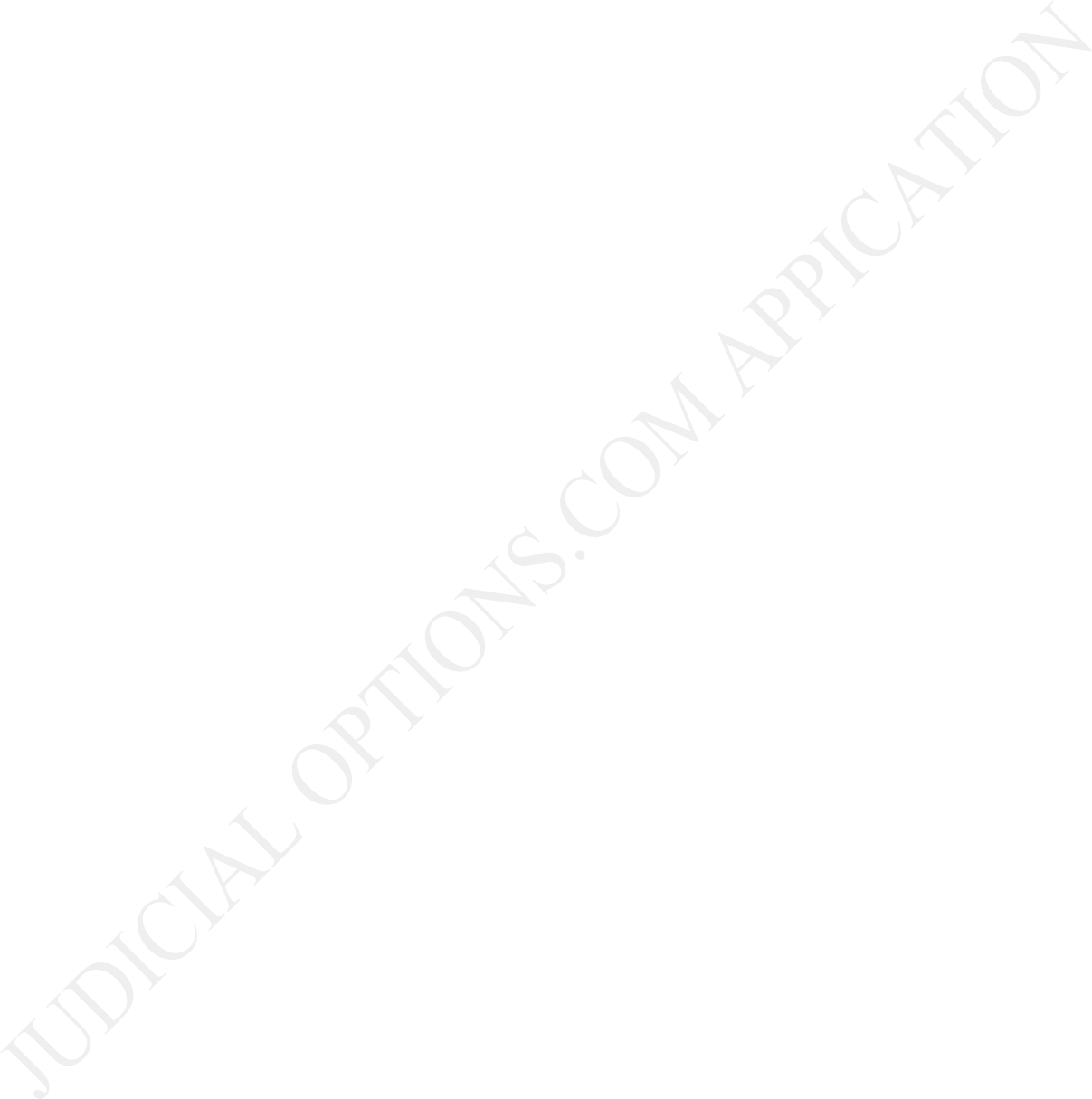 Application FormFax Application and Documents to1(951)380-8635PLEASE NOTE: NO CASH OR PERSONAL CHECKS ALLOWED. ALL PAYMENTS MUST BE MADE TWO WEEKS IN ADVANCE WITH MONEY ORDERS OR CASHIER’S CHECKS. ALL EQUIPMENT MUST BE RETURNED AND INVOICES MUST BE PAID IN FULL BEFORE THE LETTER OF COMPLETION CAN BE FORWARDED TO THE JUDGE IN YOUR CASE. NO EXCEPTIONS!Applicant must provide the following documentation prior to enrollment:Application Assessment Fee $150.00*Provide copy of Photo Identification (Driver’s License or State-issued Identification CardUtility Bill with current address (verification of residence) or any document with the residential address such as a Cell Phone Bill or Credit Card with your name on it.Court Documents describing ChargesPrivate Attorney or Public Defender’s Address, Telephone and Fax Number include Zip CodeProbation Information if assigned a Probation Officer include address, telephone number and Fax numberProof of Income (check stub or Benefits’ Award LetterAlcohol Education, Drug Education information (AA, NAA or any other Court-Ordered Program if mandated by the CourtMailing Address for All PaymentsJudicial Options.Com – P.O. Box 731 – Hemet, CA 92546-0731 (888) 942-7770 – Office – 1(951) 380-8635Website: www.judicialoptions.com – E-Mail: bahiawilson@gmail.comHEALTH INFORMATION:Current Physical Condition:	Mental Condition:	Current Medications being Taken:	CURRENT COURT CASE INFORMATION:Case Number:	Current Offense (s) Charge(s):	List of Prior Offenses:	Judge’s Name/Department #:	Court Address include Zip Code:	Length of Sentence:	Report to Jail Date:	Probation Officer’s Name (if assigned)	Address include Zip Code:	Telephone Number include Area Code:	PRIVATE ATTORNEY INFORMATION:Private Attorney’s Name:	Address include Zip Code:	Telephone Number include Area Code: 	Mailing Address for All PaymentsJudicial Options.Com – P.O. Box 731 – Hemet, CA 92546-0731 (888) 942-7770 – Office –1 (951) 380-8635- FaxWebsite: www.judicialoptions.com – E-Mail: c bahiawilson@gmail.comPUBLIC DEFENDER INFORMATION:Public Defender’s Name	Address include Zip Code:	Telephone Number include Area Code:	EMERGENCY CONTACT INFORMATION:Name & Relationship:	Address include Zip Code:	Telephone Number include Area Code:	Name & Relationship:	Address include Zip Code:	Telephone Number include Area Code:	Applicant Signature:	Date:	Your E-Mail Address:	Failure to provide accurate information and the requested documents could result in the denial of your enrollment into our GPS Offender-Paid, Supervised Electronic Monitoring (House Arrest) Program.Judicial Options.Com – Application – Page (2)Today’s Date: 	PERSONAL INFORMATION:Full Legal Name: 	Date of Birth:	Home Phone Number include Area Code:	Cell Phone Number include Area Code:	Permanent Residential Street Address:	State and Zip Code:	Name of Spouse or Significant Other:	Phone Number include Area Code:	List of Persons Living in the Home and their Relationship to You:EMPLOYMENT INFORMATION:Name of Employer: 	Address include Zip Code:	Telephone Number include Area Code:	How Long Employed?	Title/Position	Hourly/Salary:	